Rol leerkrachtRol APC-er (Merel en Chantal P.)Stap 1Melding Er komen signalen van pesten bij de leerkrachtLeerkracht gaat gesprek aan met het slachtofferLeerkracht maakt melding bij Merel of ChantalGesprek met alleen de pesterLeerkracht gaat gesprek aan met de pesterRegistreren Leerkracht observeert en registreertAPC-er (in overleg met leerkracht) brengt ouders en andere betrokken partijen op de hoogte (denk aan TSO en team)Stap 2Gesprek Gesprek met slachtoffer en pester samenLeerkracht gaat gesprek aan met het slachtoffer en pester samen. Formuleer het probleem helder en maak concrete afspraken. Registreren. Dit gesprek kan klassikaal gevoerd worden, APC-er ondersteunt de leerkracht. Evaluatie met betrokken leerlingen binnen een week. Terugkoppeling naar oudersStap 3Groepsplan Voorgaande stappen hebben geen verbetering van het pestprobleem teweeggebracht.Leerkracht stelt samen met APC-er een groepsplan op.APC-er ondersteunt de leerkracht bij het opstellen van het groepsplanEvaluatie van groepsplan binnen 6 wekenLeerkracht gaat gesprek aan met betrokken leerlingen en evalueert het groepsplan met APC-erAPC-er evalueert het groepsplan. Stelt ouders op de hoogte. Stap 4Doelen groepsplanZijn de doelen van het groepsplan niet behaald, dan zijn er twee mogelijkheden: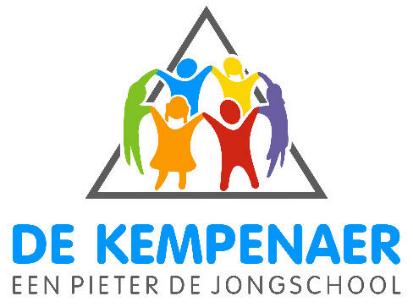 Doelen bijstellen en terug naar stap 3Groot overleg met leerkracht, APC-er, IB-er en directie.Individueel traject opzetten voor pester en/of slachtoffer indien nodigExterne inschakelenTerugkoppeling naar oudersAlle afspraken registreren.Zijn de doelen van het groepsplan niet behaald, dan zijn er twee mogelijkheden:Doelen bijstellen en terug naar stap 3Groot overleg met leerkracht, APC-er, IB-er en directie.Individueel traject opzetten voor pester en/of slachtoffer indien nodigExterne inschakelenTerugkoppeling naar oudersAlle afspraken registreren.Zijn de doelen van het groepsplan niet behaald, dan zijn er twee mogelijkheden:Doelen bijstellen en terug naar stap 3Groot overleg met leerkracht, APC-er, IB-er en directie.Individueel traject opzetten voor pester en/of slachtoffer indien nodigExterne inschakelenTerugkoppeling naar oudersAlle afspraken registreren.Stap 5Als bovenstaande niet het gewenste resultaat heeft opgeleverd gaat het beleidsplan sociale veiligheid in werking.Als bovenstaande niet het gewenste resultaat heeft opgeleverd gaat het beleidsplan sociale veiligheid in werking.Als bovenstaande niet het gewenste resultaat heeft opgeleverd gaat het beleidsplan sociale veiligheid in werking.